苏宁1200工程十七期校园招聘简章一、企业简介苏宁创立于1990年，在中国和日本拥有两家上市公司，是中国领先的商业企业，2018年苏宁控股集团以5579亿元的规模位居中国民营企业500强第二名。秉承“引领产业生态、共创品质生活”的企业使命，苏宁产业经营不断拓展，形成苏宁易购、苏宁物流、苏宁金融、苏宁科技、苏宁置业、苏宁文创、苏宁体育、苏宁投资八大产业板块协同发展的格局。其中，苏宁易购率先跻身《财富》世界500强。二、1200工程管培生介绍1200工程是苏宁人才培养的品牌工程。1993年起，苏宁开始引进应届大学毕业生。从此，一批批优秀的大学生先后加入苏宁，他们的到来为苏宁之后的快速发展积蓄了力量。2002年，由董事长张近东先生亲自领导，面向应届大学毕业生的人才引进培养计划——1200工程正式启动。首期即在全国范围内招募引进1200名03届本科毕业生，“1200”因此得名，2013年升级为1200管培生计划。苏宁1200工程是苏宁人数最多、历史最久、影响最大的人才工程。迄今为止，1200工程已经连续实施16期，累计引进培养了超过4万名优秀的大学毕业生。目前，大批优秀的1200管培生一期、二期、三期、四期员工已成长为公司高管，在苏宁转型变革、多元发展的道路上，扮演着重要的角色。三、发展路径第1年：融入苏宁——终端轮岗、高管带教第2-3年：轮岗定位——熟悉业务、职业定位第4-7年:带领团队——定向培养、专业管理第8-10年：高管任用——全局规划、推动变革管理培训生采取特殊渠道、定向培养的方式，整合企业优秀培训资源，快速培养，通过融入苏宁，轮岗定位，团队带领，最终培养成集团的高层管理骨干。培养形式包括高管一对一带教，专业培训，海外考察等。四、招聘职位注：具体岗位说明请登录网申查看详细介绍。五、薪酬福利苏宁建立以薪资、福利、短期激励、长期激励四位一体的全面薪酬激励体系。1、薪资：苏宁提供行业内具有竞争力的薪资；2、福利：我们为员工提供五险一金、带薪年假、住房补贴/员工公寓、餐补、通讯补贴、交通补贴、节日礼金等福利，为博士学历的员工提供博士津贴、一次性安家费等福利。3、短期激励：包括年度超额利润奖励、年度评优奖励、微创新等项目奖励。对于业绩优秀的人员，集团每年将给予旅游、出国考察交流、在职MBA培训的机会。4、长期激励：包括汽车、住房、期权、期股等。六、简历投递方式1、官网申请：简历投递网申地址：campus.suning.cn。注：秋招网申开放时间截至2018年12月31日，请留意截止时间，尽早投递。2、现场投递：苏宁将于9月-10月期间分别在南京、武汉、合肥、西安、长沙、成都、济南、徐州、广州等城市开展秋季校园招聘宣讲会，届时欢迎对苏宁1200项目有投递意向且希望对岗位及集团进行具体了解的同学前来参与，听HR现场为你答疑解惑。宣讲会后我司将面向全城范围进行联合招聘，招聘会现场将直接收取应届毕业生简历，现场HR会与各位同学做近距离沟通交流。欢迎各位想要加入狮厂的同学报名参加。宣讲会及联合招聘会时间、地点：9月9日 13:30  苏宁总部（南京） 苏宁校招首场宣讲会及联合招聘会  南京市玄武区苏宁大道1号9月12日 14:00  苏宁武汉地区宣讲会及联合招聘会  武汉纽宾凯鲁广国际酒店钻石厅9月14日 14:00  苏宁合肥地区宣讲会及联合招聘会  安徽大学（磬苑校区）博学南楼E2019月17日 14:00  苏宁西安地区宣讲会及联合招聘会  西安交通大学（兴庆校区）就业中心一楼信息发布大厅9月19日 18:30  苏宁南京大学鼓楼校区 科技馆报告厅9月20日 14:00  苏宁长沙地区宣讲会及联合招聘会  枫林宾馆湖南厅9月25日 18:30  苏宁东南大学宣讲会 东南大学九龙湖校区人文学院报告厅9月27日 14:00  苏宁成都地区宣讲及联合招聘会 成都市绿洲大酒店9月29日 18:30  苏宁南京师范大学宣讲会 南京师范大学仙林校区化行楼报告厅10月8日 14:00  苏宁山东大学宣讲会  山东大学（中心校区）知新楼A座大报告厅10月9日 18:30 苏宁中国矿业大学（徐州） 中国矿业大学（南湖校区）镜湖大讲堂10月12日 14:00 苏宁华南地区联合宣讲会及招聘会 华南理工大学（大学城校区）B1-106面试：  9月13日，武汉地区联合面试（地点待定）        9月15日，合肥地区联合面试（地点待定）        9月18日，西安地区联合面试（地点待定）        9月21日，长沙地区联合面试（地点待定）        9月28日，成都地区联合面试（地点待定）        10月9日，山东地区联合面试（地点待定）        10月11日，徐州地区联合面试（地点待定）        10月13日，广州地区联合面试（地点待定）如有疑问，可关注公众微信号“苏宁招聘”提问。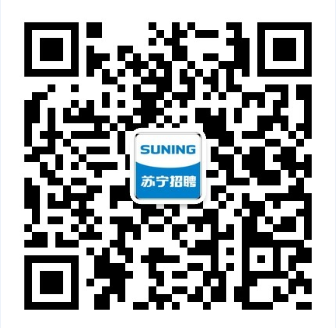 序号类别岗位学历要求专业需求工作地点1集团集团管培生本科及以上专业不限南京总部2总裁办品牌管培生监察管培生人才发展管培生本科及以上新闻传播类、文学类、品牌类、营销类、广告类、策划类、公关类、语言文学类、档案管理类、统计专业类、管理类、经济类、法学、审计类、侦查学、公安学、计算机系统、数学、土木/建筑、工程管理、物流管理等专业南京总部3职能类人力资源管理岗、财务管理岗、行政管理岗、法务管理岗、公共事务管理岗本科及以上人力资源管理、劳动与社会保障、工商管理、心理学等管理类专业；财务管理、会计学、审计学、经济学、金融学等财务专业以及数学、统计学等专业；法律相关专业等其他专业南京总部4易购采销岗、营销运营岗、营销策划岗、营销设计岗本科及以上专业不限南京总部5IT算法工程师、Python开发工程师、大数据开发工程师、Java开发工程师、C++开发工程师、前端开发工程师、Android开发工程师、IOS开发工程师、产品经理、运维工程师、测试工程师、交互设计师、视觉设计师本科及以上计算机、数学、统计、通信、管理工程、信息科学、软件工程、信息与计算科学、工业设计、心理学、平面设计、广告设计等相关专业南京总部6银行产品规划岗、投资交易岗、风险管理岗、数据分析岗、业务营销岗硕士及以上金融学、经济学、保险、数学、统计、计算机、市场营销、法律、财务管理、会计、审计等相关专业南京总部7投资投资岗硕士及以上金融、经济等相关专业南京总部8金融金融研究员、金融运营岗、金融营销岗、金融产品岗、金融风险岗、金融财务岗、金融法务合规岗、金融品牌岗、金融综合管理岗、信息技术管理岗、大数据管理岗、风险管理岗、运营管理岗硕士及以上金融学、经济学、保险、统计学、风险管理、数学、市场营销、工商管理、计算机、软件工程、信息管理、信息安全、财务管理、财政学、会计学、法学、新闻传播学、汉语言文学、设计类、公共管理、心理学、人文等相关专业南京总部9置业建设管理岗、经营管理岗、财务管理岗、置业商管岗（购物中心）、酒店管理岗本科及以上建筑学、城市规划、结构工程、土木工程、工程管理、材料学、动力工程、热能工程、给排水、自动化、财务管理、会计学、审计学、土地资源管理、经济学、金融学、企业管理、市场营销、中文、艺术设计、平面设计、统计学、旅游管理、新闻传播等专业南京总部10物流物流营销岗、物流运营岗、产品运营岗（售后方向、地产投资开发岗本科及以上物流管理、物流工程、运输类、工业工程、机械自动化、土木工程、仓储供应链管理、统计数学、营销、电子商务、房地产开发、土地资源管理、城市规划、投资、金融、管理类等专业南京总部11文创PP视频营销岗、影城营销岗、影城建筑设计师、直播运营岗本科及以上专业不限南京总部、上海、北京12体育体育传媒岗、体育竞技岗、体育营销岗本科及以上录音艺术(音响导演、音响工程方向)、通信工程(无线多媒体广播技术方向)、广播电视工程、电子信息工程、自动化(演艺工程与舞台技术方向)、数字媒体技术、网络工程、视觉传达设计(广告设计方向)、广播电视学(电视摄影方向)、广播电视编导(电视编辑、文艺编导方向)、网络与新媒体(媒体创意方向)、广告学（广告方向）、市场营销、企业管理、电子商务（广告、彩票方向）、数据分析、统计、数学（广告、彩票方向）、体育与社会学、运动康复、运动训练、运动人体科学、体育产业管理、体育经济与管理等专业南京总部、北京